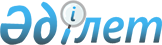 Об утверждении Плана по управлению пастбищами и их использованию на 2022-2023 годы Караталского сельского округа Зайсанского районаРешение Зайсанского районного маслихата Восточно-Казахстанской области от 24 декабря 2021 года № 15-17/12
      В соответствии статьи 8 Закона Республики Казахстан от 20 февраля 2017 года "О пастбищах", статьи 15 "Земельного кодекса" Республики Казахстан от 20 июня 2003 года, пункта 1 статьи 6 Закона Республики Казахстан от 23 января 2001 года "О местном государственном управлении и самоуправлении в Республике Казахстан", Зайсанский районный маслихат РЕШИЛ:
      1. Утвердить План по управлению пастбищами и их использованию на 2022-2023 годы Караталского сельского округа Зайсанского района согласно приложению к настоящему решению.
      2. Настоящее решение вводится в действие по истечении десяти календарных дней после дня первого официального опубликования. План по управлению пастбищами и их использованию Караталского сельского округа Зайсанского района на 2022-2023 годы
      Настоящий План по управлению пастбищами и их использованию в Караталском сельском округе на 2022-2023 годы (далее – План) разработан в соответствии с Законами Республики Казахстан "О местном государственном управлении и самосамоуправлении в Республике Казахстан" и "О пастбищах", приказом Заместителя Премьер-Министра Республики Казахстан – Министра сельского хозяйства Республики Казахстан от 24 апреля 2017 года № 173 "Об утверждении Правил рационального использования пастбищ" (зарегистрирован в Реестре государственной регистрации нормативных правовых актов № 15090), приказом Министра сельского хозяйства Республики Казахстан от 14 апреля 2015 года № 3-3/332 "Об утверждении предельно допустимой нормы нагрузки на общую площадь пастбищ" (зарегистрирован в Реестре государственной регистрации нормативных правовых актов № 11064).
      План принимается в целях рационального использования пастбищ, устойчивого обеспечения потребности в кормах и предотвращения процессов деградации пастбищ.
      План содержит:
      1) карту расположения пастбищ на территории Караталского сельского округа в разрезе категорий земель, собственников земельных участков и землепользователей на основании правоустанавливающих документов (приложение 1);
      2) приемлемые схемы пастбище оборотов (приложение 2);
      3) карту с обозначением внешних и внутренних границ и площадей пастбищ, в том числе сезонных, объектов пастбищной инфраструктуры (приложение 3);
      4) схему доступа пастбище пользователей к водоисточникам (озерам, рекам, прудам, копаням, оросительным или обводнительным каналам, трубчатым или шахтным колодцам), составленную согласно норме потребления воды (приложение 4);
      5) схему перераспределения пастбищ для размещения поголовья сельскохозяйственных животных физических и (или) юридических лиц, у которых отсутствуют пастбища, и перемещения его на предоставляемые пастбища (приложение 5);
      6) календарный график по использованию пастбищ, устанавливающий сезонные маршруты выпаса и передвижения сельскохозяйственных животных (приложение 6).
      Схема размещения поголовья сельскохозяйственных животных на отгонных пастбищах физических и юридических лиц в Караталском сельском округе не предусмотрена в связи с неподходящими природно-климатическими условиями для отгонного животноводства и геоботаническими данными по которым установлен режим выпаса как весенне-летне-осенние пастбища.
      План принят с учетом сведений о состоянии геоботанического обследования пастбищ 1982 года, данных о численности поголовья сельскохозяйственных животных физических и юридических лиц.
      По административно-территориальному делению в Каратальском сельском округе имеется 3 населҰнных пункта.
      Общая площадь территории Каратальского сельского округа – 189971,5 га, из них: пашни – 3211,2га, многолетних насаждений – 19,5 га, залежи – 155,4 га, сенокосов – 4067,2 га, пастбищ – 126219,3га; огороды – 50,0 га; прочие земли – 56248,9га.
      По категориям земли пригодные для выпаса скота подразделяются на:
      земли сельскохозяйственного назначения – 117870 га;
      земли населенных пунктов –8349 га.
      По климатическим условиям территория Караталского сельского округа относится к пустынно-степной сухой и альпийской тундрово-луговой зонам. Климат резко-континентальный. Осадков выпадает за год в среднем 280-300 мм в год. Максимальное количество их приходится на летний период.
      Почвы в основном горные черноземы, темно-каштановые, каштановые и светло-каштановые почвы.
      На 1 января 2021 года в Караталском сельском округе насчитывается (личное подворье населения, поголовье крестьянских хозяйств и ТОО) крупного рогатого скота 13184 голов, из них: маточное поголовье 6690 голов, овцы и козы15562 голов, лошадей 5949 головы (таблица 1).
      Сформированные гурты, отары, табуны сельскохозяйственных животных в Караталском сельском округе по видам распределились следующим образом:
      54 стада крупного рогатого скота;
      13 отар мелкого рогатого скота;
      12 табунов лошадей.
      В Караталском сельском округе действуют 3 ветеринарно-санитарных объекта, из них 2 скотомогильника, 1 ветеринарный пункт.
      В Караталском сельском округе сервитуты для прогона скота не установлены. Данные о численности поголовья сельскохозяйственных животных по Караталскому сельскому округу
      Для обеспечения сельскохозяйственных животных пастбищными угодьями по Караталскому сельскому округу имеются 117 870 га, в черте населенного пункта числится 8349 га пастбищ.
      На основании вышеизложенного, согласно статьи 15 Закона Республики Казахстан "О пастбищах" для нужд местного населения (село Каратал, Улкен-Каратал, Жинишкесу) по содержанию маточного (дойного) поголовья сельскохозяйственных животных при имеющихся пастбищных угодьях населенного пункта в размере 8349 га, потребность составляет 20137 га (таблица 2). Потребность в пастбищах для нужд местного населения в выпасематочного (дойного) поголовья сельскохозяйственных животных
      Сложившуюся потребность пастбищных угодий в размере 12311 га необходимо восполнить за счет перераспределения скота населения для выпаса на землях населенного пункта села Жинишкесу, а на остальную часть маточного поголовья КРС предусмотреть выпас на землях запаса вблизи населенных пунктов на площади – 11788 га.
      Имеется потребность пастбищных угодий по выпасу других сельскохозяйственных животных местного населения в размере 45643 га, при норме нагрузки на одну голову крупного рогатого скота – 6,5 га/гол., овцы и козы – 1,3 га/гол., лошадей – 7,8 га/гол. (таблица 3). Потребность в пастбищах для нужд местного населения в выпасе сельскохозяйственных животных (кроме маточного поголовья)
      Сложившуюся потребность пастбищных угодий в размере – 45643 га необходимо восполнить за счет выпаса сельскохозяйственных животных населения на землях запаса и лесного фонда Зайсанского района, а также перераспределения с/х животных для выпаса на пастбищных землях крестьянских хозяйств и ТОО свободных от выпаса.
      Поголовье в крестьянских хозяйствах и ТОО Караталского сельского округа составляет: крупного рогатого скота 6756 голов, овцы и козы – 5886 голов, лошадей 4485 голов.
      Потребность в пастбищах для крестьянских хозяйств и ТОО в Караталском сельском округе не выявлена (таблица 4). Потребность в пастбищах для крестьянских хозяйств и ТОО в выпасе сельскохозяйственных животных
      Для снижения потребности в пастбищных угодьях и их рационального использования в Караталском сельском округе, крестьянским хозяйствам и ТОО рекомендуется использовать залежные земли под высев однолетних кормовых трав для сенокошения, проведение коренных мелиораций (разрыхление верхнего почвенного слоя и подсев многолетних трав на сбитых пастбищах), подсев многолетних трав на сенокосных участках с целью увеличения их урожайности для заготовки сена и сенажа в зимний период. Местному населению рекомендуется часть сельскохозяйственных животных отдавать в весенне-летне-осенний период на выпас крестьянским хозяйствам согласно нагрузкам на пастбищные угодья. Карта расположения пастбищ на территории Каратальского сельского округа в разрезе категорий земель, собственников земельных участков и землепользователей на основании правоустанавливающих документов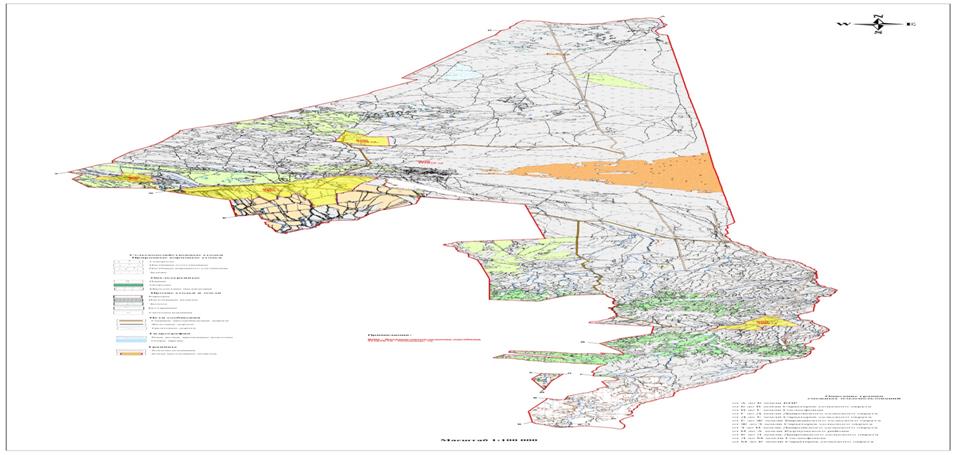  Приемлемые схемы пастбище оборотов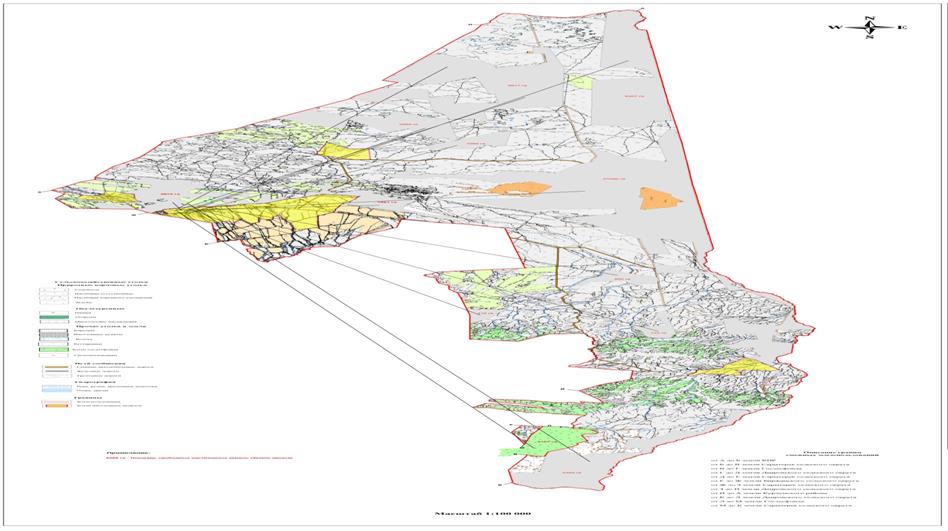  Карта с обозначением внешних и внутренних границ и площадей пастбищ, в том числе сезонных, объектов пастбищной инфраструктуры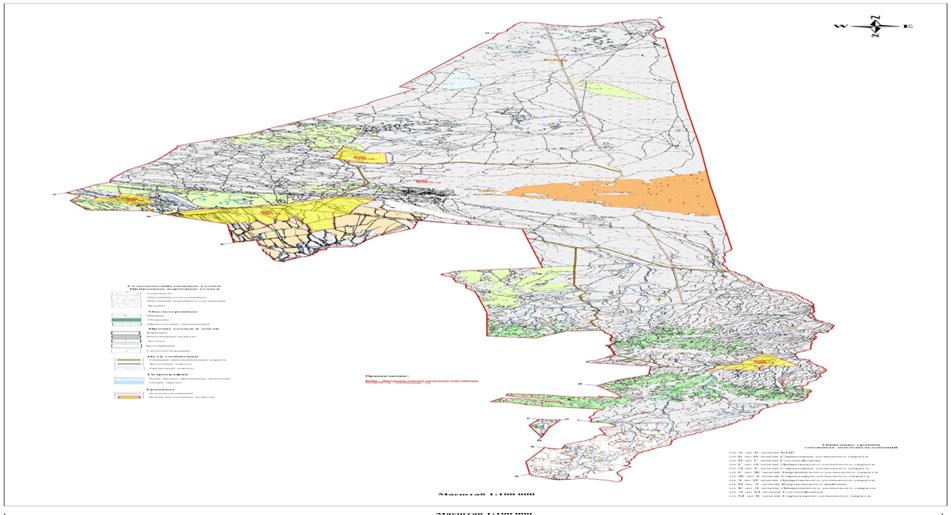  Схема доступа пастбище пользователей к водоисточникам (озерам, рекам, прудам, копаням, оросительным или обводнительным каналам, трубчатым или шахтным колодцам), составленную согласно норме потребления воды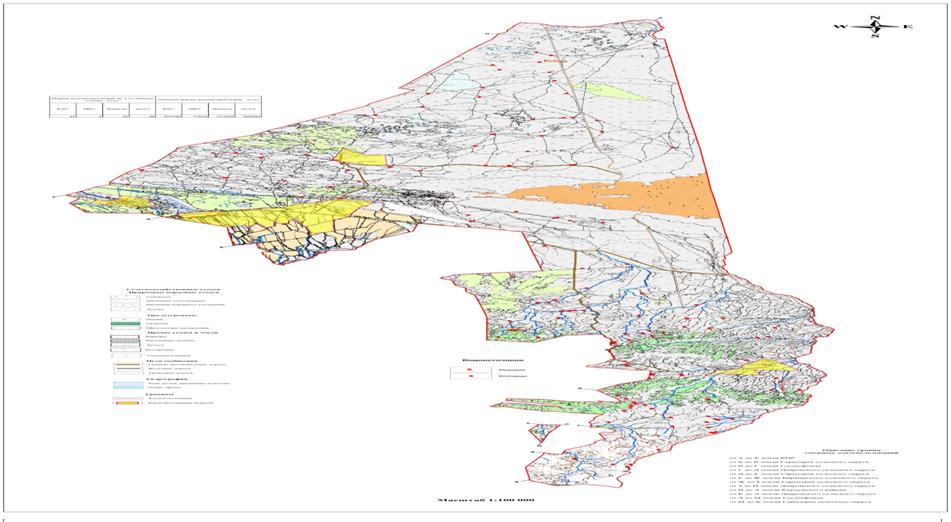  Схема перераспределения пастбищ для размещения поголовья сельскохозяйственных животных физических и (или) юридических лиц, у которых отсутствуют пастбища, и перемещения его на предоставляемые пастбища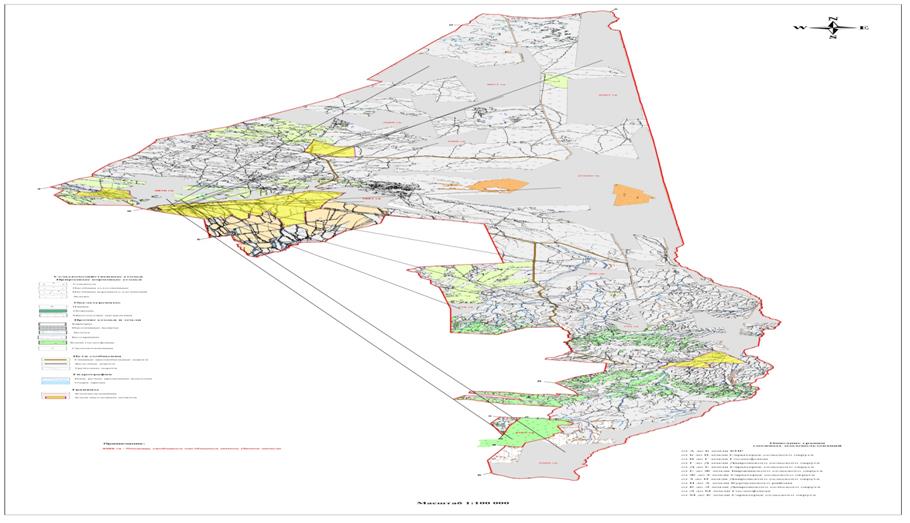  Календарный график по использованию пастбищ, устанавливающий сезонные маршруты выпаса и передвижения сельскохозяйственных животных
					© 2012. РГП на ПХВ «Институт законодательства и правовой информации Республики Казахстан» Министерства юстиции Республики Казахстан
				
      Секретарь районного маслихата 

С. Маркабаев
приложение 
к решению маслихата 
Зайсанского района 
№ 15-17/12 от 24 декабря 2021 
годаТаблица 1
№
Населенные пункты
население
население
население
население
к/х и ТОО
к/х и ТОО
к/х и ТОО
к/х и ТОО
Всего
Всего
Всего
Всего
№
Населенные пункты
КРС
КРС
МРС
Лоша
ди
КРС
КРС
МРС
Лоша
ди
КРС
КРС
МРС
Лоша
ди
№
Населенные пункты
всего
в том числе дой
ные коро
вы
МРС
Лоша
ди
всего
в том числе дой
ные коро
вы
МРС
Лоша
ди
всего
в том числе дой
ные коро
вы
МРС
Лоша
ди
Караталский с/о
Караталский с/о
6428
3098
9676
1464
6756
3592
5886
4485
13184
6690
15562
5949
1
с.Каратал
3377
1987
6166
816
2
с.Улкен-Каратал
2944
1053
3382
607
3
с.Жинишкесу
107
58
128
41Таблица 2
№
Населенный пункт
Площадь пастбищ, (га)
Наличие дойных коров (гол.)
Норма потребности пастбищна 1 гол., (га)
Потребность пастбищ, (га)
Не обеспечено пастбищами (га)
Излишки, (га)
1
с.Каратал
4603
1987
6,5
12915,5
-8312,5
-
2
с.Улкен-Каратал
2846
1053
6,5
6844,5
-3998,5
-
3
с.Жинишкесу
900
58
6,5
377
-
+523Таблица 3
№
Населенные пункты
поголовье скота население
поголовье скота население
поголовье скота население
Норма потребности пастбищ на 1 гол., (га)
Норма потребности пастбищ на 1 гол., (га)
Норма потребности пастбищ на 1 гол., (га)
Потребность пастбищ,(га)
Потребность пастбищ,(га)
Потребность пастбищ,(га)
Потребность пастбищ,(га)
№
Населенные пункты
КРС
МРС
Лошади
Норма потребности пастбищ на 1 гол., (га)
Норма потребности пастбищ на 1 гол., (га)
Норма потребности пастбищ на 1 гол., (га)
Потребность пастбищ,(га)
Потребность пастбищ,(га)
Потребность пастбищ,(га)
Потребность пастбищ,(га)
№
Населенные пункты
КРС
МРС
Лошади
КРС
МРС
Лошади
КРС
МРС
Лошади
Итого (га)
1
с.Каратал
1390
6166
816
6,5
1,3
7,8
9035
8015,8
6364,8
23415,6
2
с.Улкен-Каратал
1891
3382
607
6,5
1,3
7,8
12291,5
4396,6
4734,6
21422,7
3
с.Жинишкесу
49
128
41
6,5
1,3
7,8
318,5
166,4
319,8
804,7Таблица 4
№
Наименование округа
Площадь (га)
Наличие скота
по видам, (гол)
Наличие скота
по видам, (гол)
Наличие скота
по видам, (гол)
Норма потребности пастбищ на 1 гол., (га)
Норма потребности пастбищ на 1 гол., (га)
Норма потребности пастбищ на 1 гол., (га)
Потребностьпастбищ,(га)
Потребностьпастбищ,(га)
Потребностьпастбищ,(га)
Потребностьпастбищ,(га)
№
Наименование округа
Площадь (га)
КРС
МРС
Лошади
КРС
МРС
Лошади
КРС
МРС
Лошади
Итого (га)
1
Каратальский
117870
6756
5886
4485
6,5
1,3
7,8
43914
7651,8
34983
86548,8приложение 1 
к Плану по управлению пастбищ 
и их 
использованию по Караталскому 
с.о 
на 2022-2023 годыприложение 2 
к Плану по управлению пастбищ 
и их 
использованию по Караталскому 
с.о 
на 2022-2023 годыприложение 3 
к Плану по управлению пастбищ 
и их 
использованию по Караталскому 
с.о 
на 2022-2023 годыприложение 4 
к Плану по управлению пастбищ 
и их 
использованию по Караталскому 
с.о 
на 2022-2023 годыприложение 5 
к Плану по управлению пастбищ 
и их 
использованию по Караталскому 
с.о 
на 2022-2023 годыприложение 6 
к Плану по управлению пастбищ 
и их 
использованию по Караталскому 
с.о 
на 2022-2023 годы
Сельский округ
Преобладающая растительность
Средняя урожайность, ц/га сух. массы
Срок выгона животных на отгонные пастбища
Срок возврата животных с отгонных пастбищ
Каратал
ский
Дерновиннозлаково-разнотравные 
4,9
апрель - май
сентябрь-октябрь
Каратал
ский
Кустарниково-дерновиннозлаково-разнотравные
4,7
апрель - май
сентябрь-октябрь
Каратал
ский
Грубостебельнозлаково-разнотравные
11,6
апрель - май
сентябрь-октябрь